CURRICULAM VITAE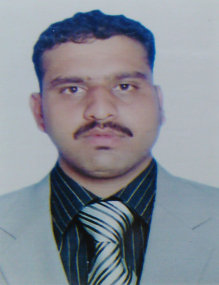  ZULFIQAREmail: zulfiqar.387490@2freemail.com Position Applied For:                        CAMP BOSSOBJECT:Holding UAE Light Vehicle Driving License(Manual). IOSH  Management Safety (MS)Certified FACILITY MANAGEMENT CERTIFIEDTo Secure a challenging position in fast developing environment where I can effectively utilize and enhance acquire skills experience at the optimum while making a positive contribution in achieving the organization goals with a strong belief in coordinating team efforts as well as personal career growth within the organization.EXPERIENCE:CURRENTLY:Working as Logistics Officer with Air Arabia Airline Sharjah Airport UAE.PREVIOUS EXPERIENCE:4 years worked as Camp Boss /Camp Administration with Berkeley services Dubai UAE. Fab.2008-April 2011.RESPONSIBILITY AND ROLE: Was responsible for the entire camp a work force of 1800 employees Maintaining documents related to Camp, Stores, Mess, and laundry.Manage labor accommodation which involves cleaning, maintenance occupancy in the camp, safety & security. Ensure discipline in the camp.Report workers staying in the camp/not reporting to duty on daily basis to HR along with the valid reason on each case.Daily camp checking, camp total details, daily reports & monthly reports sent to HR department.Handle all Location of rooms for new coming workers. Keeping updated records of all labors staying in accommodation.Responsible for the clearance of sewage water from septic tanks and garbage disposals.Handle immediate first aid and inform doctor inemerge emergency :· 2 year worked as Transport supervisor with juma salim building company Dubai UAE.EDUCATION QUALIFICATION:Graduation with Arts (Economics)Passed Higher Secondary School Certificate HSSC (12th  grade pass).OTHER QUALIFICATION:IOSH (Ms) certifiedHave Done six month computer diploma from muslim hands institute Pk.Have done First Medical Aid course from International Academy Islamabad Pak.Personal Qualities;Good Leadership SkillsGood personal presentationFlexible approach to work dutiesAbility to organise and prioritise workloadCommitted to a high quality serviceA friendly approach together with flexibility and adaptabilityReliability, confidence, energy, trustworthiness, hardworking and discreetSkills & Competencies;Able to work autonomously but also to be able to work as part of a teamAble to manage own time effectivelyAble to take instruction and direction and complete tasks to the highest standardKnowledge of Principles of Chemical SafetyA good working knowledge of EnglishA knowledge and willingness to apply safe working practicesA knowledge of how to use equipment necessary to carry out the assigned tasksCOURSE OUTLINES ARE:Customer CareBasic Fire Fighting CourseCCTV & BMS Room Operation TrainingAlso Know the Computer Basics, Ms-Office, Internet, and Email.PERSONAL DETAILS:Date of Birth 			 01-01-1989Religion			            IslamNationality 		               	PakistaniLANGUAGE KNOWN:English, Urdu, Hindi, & Arabic Basics (read, write, speak)LICENSE DETAILS:Vehicle Permitted:	               Light Vehicle. ManualLicense No 		               1575190			Date of issue		          27-04-2010Date of expiry		          27-04-2020	Place of Issue	               Dubai U.A.E